Guía de trabajo autónomo #2El trabajo autónomo es la capacidad de realizar tareas por nosotros mismos, sin necesidad de que nuestros/as docentes estén presentes. Me preparo para hacer la guía 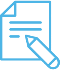 Pautas que debo verificar antes de iniciar mi trabajo.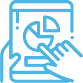 Voy a recordar lo aprendido en clase. 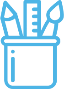  Pongo en práctica lo aprendido en claseAhora voy a evaluar el trabajo que realicé:Centro Educativo: Educador/a: Nivel: Octavo añoAsignatura: Artes IndustrialesMateriales o recursos que voy a necesitar Puede imprimir la guía o trabajar en cuaderno: Lápiz o lapicero, lápices de color o marcadores de colores calculadora.Si trabaja en digital: computadora, o Tablet o teléfono con conexión a internetCondiciones que debe tener el lugar donde voy a trabajar Iluminación preferiblemente natural, un lugar amplio, con espacio para trabajar, sin distractores y con alcance de internet si se trabaja de manera digital.Tiempo en que se espera que realice la guía 120 minutosIndicaciones Responda en este esquema o en su cuaderno las siguientes preguntas:Actividad Preguntas para reflexionar y responderIndicaciones Leer las indicaciones y las tareas solicitadas.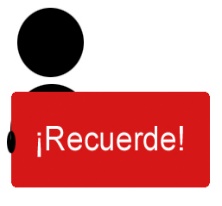 Subrayar las palabras que no conoce y buscar su significado.Regrese a alguna indicación en caso de no haber comprendido qué hacer. Revisar si realizó  todo  lo solicitado o le faltó hacer alguna actividadVea el vídeo que se encuentra en esta dirección: https://www.youtube.com/watch?v=IB3Wh54oEuYAhora haremos un paso a paso para resolver este problema:Información importante que tenemos que considerar: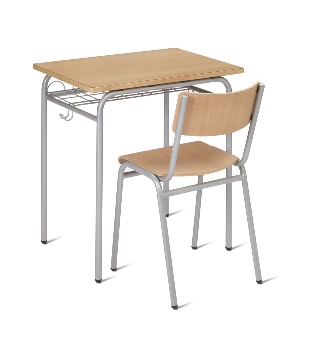 		122 cm x 244 cmCalcule el área de la lámina y el área del sobreMedida de la lámina: ___________________ Área: ______________Medida del sobre: ______________________ Área: ______________Divida el área de la lámina entre el área del sobre.Este resultado nos da la cantidad de sobres por lámina.Área lámina/ área sobre: ____________________   Redondeado: __________Cantidad de sobres por lámina: ______________________Ahora hay que dividir la cantidad total de pupitres entre la cantidad de sobres por lámina para saber cuántas láminas requerimos:Cantidad Pupitres: ______ / Cantidad sobres por lámina: _______=______ LáminasAhora para calcular la cantidad de barniz necesitamos esta información sobre el rendimiento de las pinturas:Como se observa en el cuadro anterior, el rendimiento del barniz (Esmalte sintético) está en metros, por lo que necesitamos convertir el área del sobre de centímetros a metros.Área del sobre: ____________ cm= _____________ mAhora para calcular la cantidad de barniz que se requiere, dividir el área del sobre (en metros) entre el rendimiento del esmalte sintético.Área sobre/ esmalte sintético= ________________ litros. Redondeado: ______La cantidad de litros obtenida se debe multiplicar por la cantidad de manos que se necesitan de barniz, que en este caso son 3 manos, y esto nos da la cantidad total de litros de barniz que se requieren. Cantidad de litros: __________  * cantidad de manos: ____ = ___________ litrosCantidad total de litros de barniz requeridos: ________________Para pegar el sobre al pupitre se requieren tornillos punta broca que se consiguen en el mercado en paquetes de 50 unidades. Para cada pupitre se requieren 6 tornillos, entonces calculemos:Cantidad pupitres: __________ * cantidad tornillos: ________= ______________Ahora completemos el cuadro de los materiales que ocupamos para este proyecto: Indicaciones o preguntas para auto regularse y evaluarse¿Qué sabía antes de estos temas y qué sé ahora?¿Qué puedo mejorar de mi trabajo?¿Cómo le puedo explicar a otra persona lo que aprendí?¿Cómo se relaciona lo que aprendí hoy con el proyecto que voy a realizar?Con el trabajo autónomo voy a aprender a aprender Con el trabajo autónomo voy a aprender a aprender Reviso las acciones realizadas durante la construcción del trabajo.Marco una X encima de cada símbolo al responder las siguientes preguntas Reviso las acciones realizadas durante la construcción del trabajo.Marco una X encima de cada símbolo al responder las siguientes preguntas ¿Leí las indicaciones con detenimiento?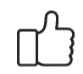 ¿Hice las operaciones sin dificultad?¿Me devolví a leer las indicaciones cuando no comprendí qué hacer?Con el trabajo autónomo voy a aprender a aprenderCon el trabajo autónomo voy a aprender a aprenderValoro lo realizado al terminar por completo el trabajo.Marca una X encima de cada símbolo al responder las siguientes preguntasValoro lo realizado al terminar por completo el trabajo.Marca una X encima de cada símbolo al responder las siguientes preguntas¿Leí mi trabajo para saber si es comprensible lo escrito o realizado?¿Revisé mi trabajo para asegurarme si todo lo solicitado fue realizado?¿Me siento satisfecho con el trabajo que realicé?Explico ¿Cuál fue la parte favorita del trabajo?¿Qué puedo mejorar, la próxima vez que realice la guía de trabajo autónomo?Explico ¿Cuál fue la parte favorita del trabajo?¿Qué puedo mejorar, la próxima vez que realice la guía de trabajo autónomo?